Publicado en Madrid el 29/10/2019 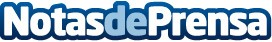 Cuba, uno de los destinos turísticos más deseados por todo amante viajero, según viajaré a Cuba El responsable de viajaré a Cuba recomienda recurrir a esta página web para conseguir el mejor viajeDatos de contacto:Alicia Checa600669035Nota de prensa publicada en: https://www.notasdeprensa.es/cuba-uno-de-los-destinos-turisticos-mas Categorias: Internacional Viaje Historia Entretenimiento http://www.notasdeprensa.es